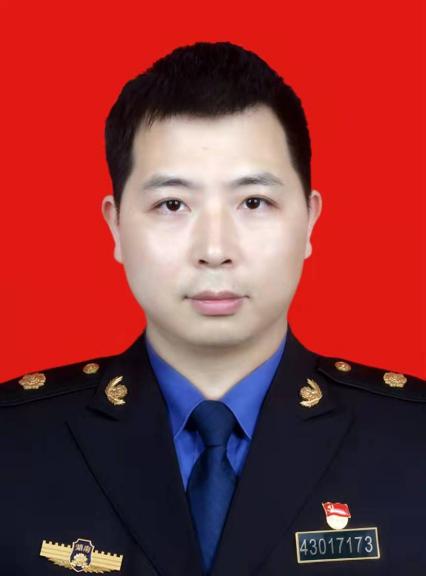 李泽  湘01064700110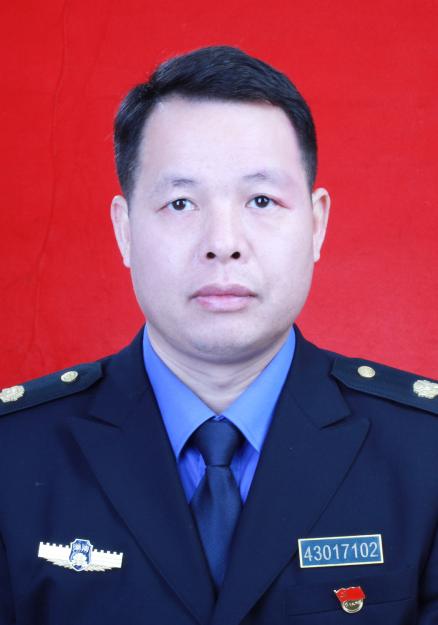 李广  湘01064700055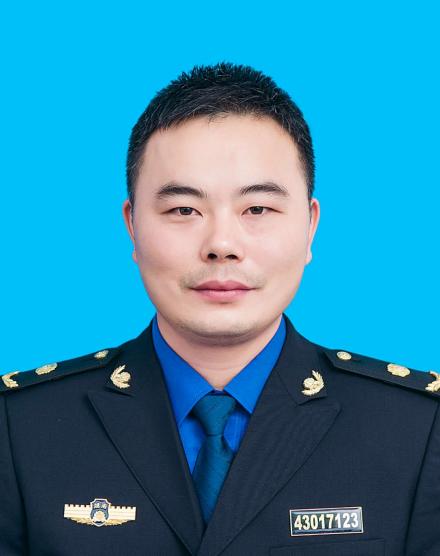 晏建文  湘01064700092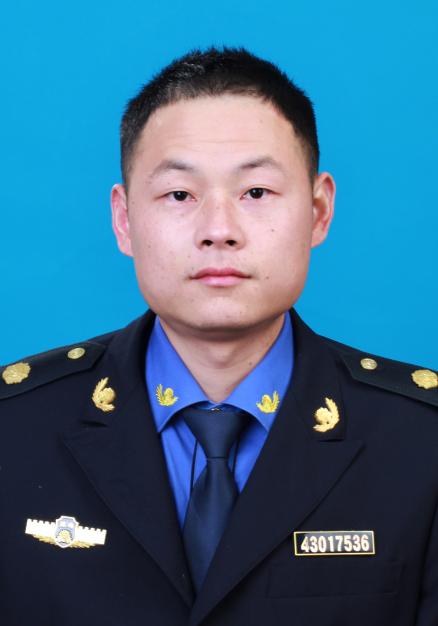 姚卓夫  湘01064700166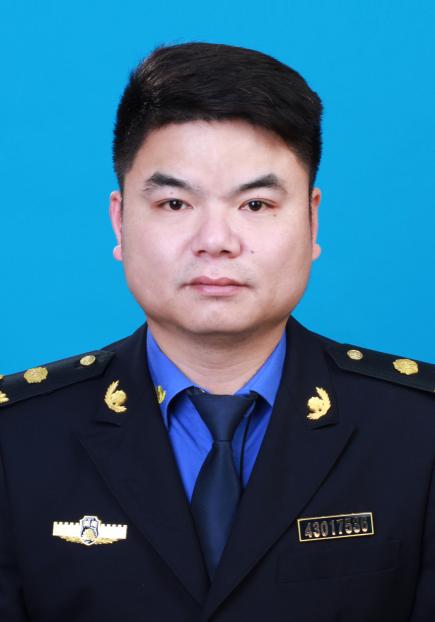 何伟  湘01064700167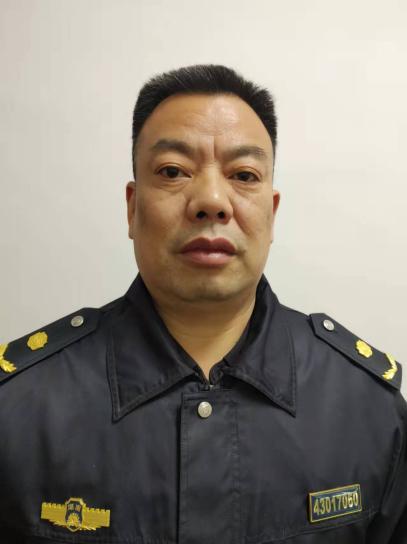 文立新  湘01064700021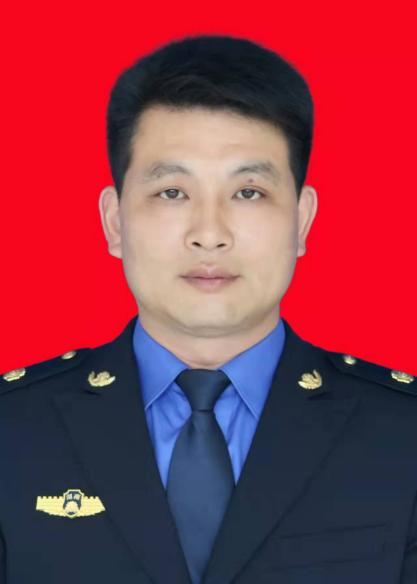 李海波  湘01064700118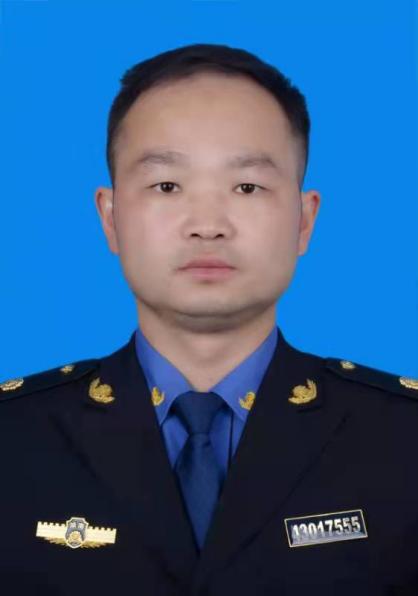 李尚东  湘01064700054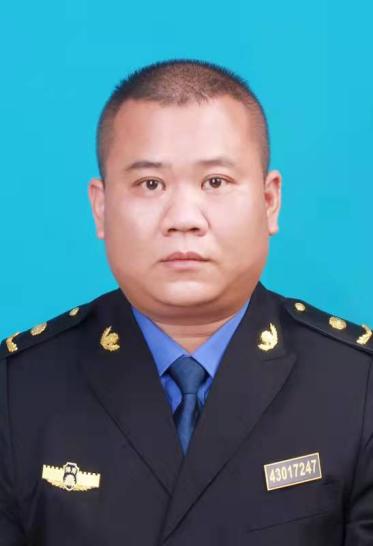 唐寅  湘01064700099